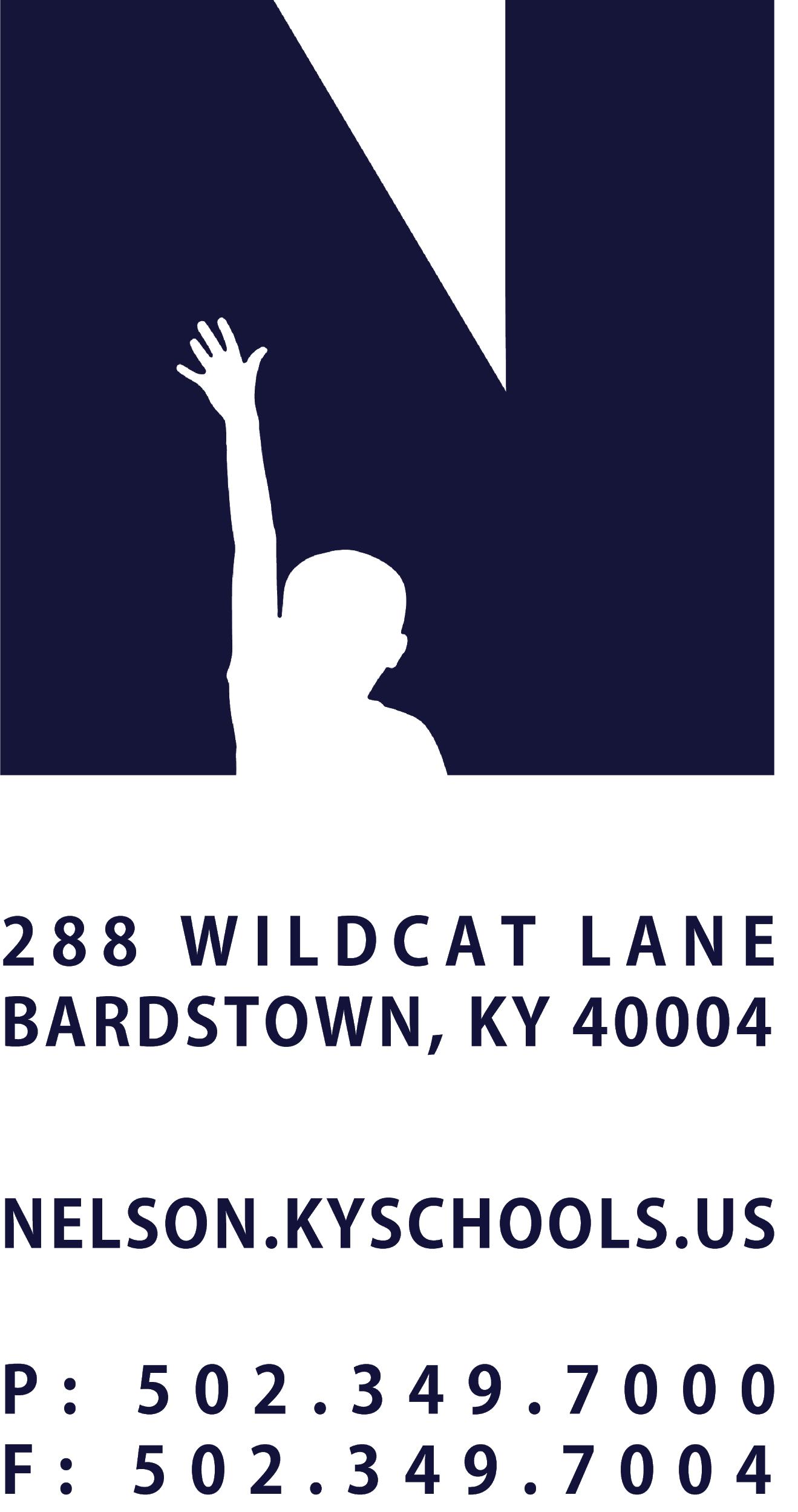 JOB TITLEACCOUNT CLERK IIIREPORTS TOPRINCIPAL OR BUILDING SUPERVISOR, CHIEF FINANCIAL OFFICERSALARY SCHEDULE/GRADEBUSINESS SERVICESCONTRACTED DAYS AND/OR HOURS260 DAYS, 8 HOURS PER DAYEXEMPT STATUSNON-EXEMPTJOB CLASS CODE7163POSITION CLASSIFICATIONCLASSIFIEDDATE APPROVEDQUALIFICATIONSAny combination equivalent to: high school diploma, G.E.D. Certificate or demonstrated progress toward obtaining a G.E.D. as required by Kentucky law. One year of general clerical experience.One year of Bookkeeping or Finance related experience preferred.  POSITION SUMMARYPerform complex and advanced-level clerical accounting duties in support of school or District programs and services;  Account Clerk III incumbents serve as a Bookkeeper for a District-Wide program such as Maintenance Services or Transportation Services.DISTRICT AND SCHOOL PRIORITY ALIGNMENTAlign actions with district and school values and core priorities. Evaluated based on the efficacy of aligned actions. PERFORMANCE RESPONSIBILITIESPerform complex and advanced-level clerical accounting duties in support of District and/or School programs and services.Verify payroll and related records for an assigned school or department.Maintain employee attendance records for an assigned location or department; verify sick leave and vacation allowances.Verify, balance, adjust and assure the accuracy of assigned accounts; receive, verify and audit invoices and receipts for supplies, equipment and services; contact District personnel to verify orders, receipts and signatures.Collect, receipt, record and deposit monies; sort and post to appropriate account; reconcile cash, receipts and statements; resolve or assist in the resolution of discrepancies and errors.Compile, sort, code, tabulate, post and compare financial and statistical data; verify availability of funds; extend and balance accounts and post to various records and reports.Prepare and generate a variety of financial and statistical reports, lists and summaries; enter, compile and tabulate data for inclusion in departmental reports; prepare, maintain and file lists, records, reports and other documents.Interact with vendors and District personnel to research discrepancies, correct errors, resolve problems and assist with preparation and maintenance of records and reports.Provide information regarding accounting policies, procedures and practices to District employees, vendors and others; interpret, apply and explain District policies and regulations as needed.Input financial and statistical information into an automated accounting system.Operate a variety of office equipment including typewriter, calculator, copier and computer terminal.Demonstrate ethical behavior and confidentiality of information about students in school environment and community.Maintain a cooperative working relationship with principal, students, parents, staff and public.  Demonstrate a commitment to professional growth.Demonstrate punctuality and regular attendance. Maintain appropriate professional appearance.Adhere to the appropriate code of ethics.Perform other duties as assigned by Superintendent or designee.KNOWLEDGE AND ABILITIESKnowledge of bookkeeping principles and methods and their application to work situations.  Knowledge of rules and regulations controlling budgetary and internal record-keeping activities.Applicable sections of Kentucky Administrative Regulations and other applicable laws. Ability to keep complex records and to assemble and organize data for preparing reports.  Telephone techniques and etiquette. Correct English usage, grammar, spelling, punctuation and vocabulary. Interpersonal skills using tact, patience and courtesy. Ability to read, interpret, apply and explain rules, regulations, policies and procedures. Ability to type at an acceptable rate of speed.  PHYSICAL DEMANDSInside work with no exposure to weather conditions. Hearing and speaking to exchange information in person or on the telephone; seeing to read a variety of documents; dexterity of hands and fingers to operate office equipment; sitting for extended periods of time. 